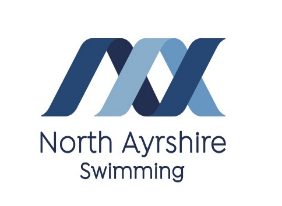 North Ayrshire Foundation Meet(11&under)Licence Number   WD/L3/005/092Date		Sunday 1st September 2024Venue		The Portal, 60 High Street, Irvine KA12 0AZPool	6 lane, 25m pool, anti-wave lane ropes. Full electronic timing with scoreboard.  Limited spectator seatingAge 	On day of competitionAge Groups	9 and under, 10 years 11 yearsEvents 	50 and 100m Free, Back, Breast, Fly, 100 and 200 IM, and  200 and 400 Free.	Swimmers can swim in own age group in individual events	Relays - Mixed girls and boys freestyle and medlay relays	Swimmers can swim up age groups in relays.	Number of heats will be limited to ensure the smooth running of the competition. Heats will be swum slowest to fastest. Entires will be accepted on time basis.Awards	Medals to 1st, 2nd and 3rd places. Individual and relay events.Closing date 	17 August 2024Entry 	Submit times by HY-Tek provided or available from admin@northayrshireswimming.com  Entry fee	Individual events £7.00.     Relays £0Payment 	BACS Transfer – Bank of Scotland, Sort code 80-17-11 Account No. 00133737Poolside pass£10.00 per day per person (coach/team manager).  Provides breakfast roll, tea/coffee through the day an d lunch.  Includes start sheet, results and paperwork.  Accreditation	To ensure accreditation every club with 5 or more swimmers entered to supply one judge for each session that the club has a swimmer participating. Spare lanes	North Ayrshire ASC reserves the right of spare lane if available.Withdrawals	Withdrawals will be accepted (in writing to admin@northayrshireswimming.com) up to 19th August 2024 to allow necessary time for MM file preparation.Marshalling	Marshalling is compulsory.  Swimmers will be called for in whole events at least one event prior to their swim and marshalled into heats in the designated marshalling area.  Swimmers will then be sent in heat order to the starting blocks.North Ayrshire Foundation MeetSunday 1st September 2024Session 1 warm-up 9am for 10am startEvent 101: Girls 11 years & under 50m ButterflyEvent 102: Boys 11 years & under 50m ButterflyEvent 103: Girls 11 years & under 100m FreestyleEvent 104: Boys 11 years & under 100m FreestyleEvent 105: Girls 11 years & under 100m IMEvent 106: Boys 11 years & under 100m IMEvent 107: Mixed 11 years & under 4x50m Freestyle RelayEvent 108: Girls 11 years & under 50m BackstrokeEvent 109: Boys 11 years & under 50m BackstrokeEvent 110: Girls 11 years & under 100m BreaststrokeEvent 111: Boys 11 years & under 100m BreaststrokeEvent 112: Girls 10/11 years 400m FreestyleEvent 113: Boys 10/11 years 400m FreestyleSession 2  - 1.30 warm-up for 2.30pm startEvent 201: Girls 11 years & under 50m BreaststrokeEvent 202: Boys 11 years & under 50m BreaststrokeEvent 203: Girls 11 years & under 100m BackstrokeEvent 204: Boys 11 years & under 100m BackstrokeEvent 205: Girls 10/11 years 200m IMEvent 206: Boys 10/11 years 200m IMEvent 207: Mixed 11 years & under 4x50 Medley RelayEvent 208: Girls 11 years & under 50m FreestyleEvent 209: Boys 11 years & under 50m FreestyleEvent 210: Girls 11 years & under 100m ButterflyEvent 211: Boys 11 years & under 100m ButterflyEvent 212: Girls 10/11 years 200m FreestyleEvent 213: Boys 10/11 years 200m FreestyleTimes slower than AA GradeGirls									Slower thanBoys									slower thanNorth Ayrshire Foundation Meet (11&under)Sunday 1 September 2024Meet Entry Summary Sheet This form should be completed and returned by 17th August 2024 to admin@northayrshireswimming.comPay by - BACS Transfer	Bank of Scotland, Sort code 80-17-11, Account No. 00133737. Mark payment Club Code e.g. WNAX/FdnMetReturn form to:		admin@northayrshireswimming.com  Each Club requires at least one poolside pass per day.  This covers start sheets, results and allows a coach/team manager to accompany swimmers on poolside.  The cost of meals is included and cover breakfast and lunch.  Only swimmers, holders of poolside passes, technical officials, meet and venue personnel are allowed poolside.9 years & under10 years11 years50m Butterfly47.5241.0537.5450m Backstroke47.4442.2838.8950m Breaststroke54.1748.5643.7750m Freestyle40.5636.2633.48100m Butterfly1.59.741.40.141.24.97100m Backstroke1.48.001.32.951.23.10100m Breaststroke2.04.991.47.121.35.65100m Freestyle1.35.091.21.641.13.69100m IM1.45.751.34.551.25.91200m IMN/A3.19.303.00.11200m FreestyleN/A2.55.932.38.05400m FreestyleN/A6.22.615.33.939 years & under10 years11 years50m Butterfly48.7241.4037.6150m Backstroke47.3642.5039.1950m Breaststroke54.9448.9044.5250m Freestyle40.2236.1833.38100m Butterfly2.03.181.40.251.25.29100m Backstroke1.47.001.33.90              1.24.01100m Breaststroke2.05.781.48.941.37.24100m Freestyle1.33.101.21.741.13.41100m IM1.44.961.34.341.26.47200m IMN/A3.21.683.00.09200m FreestyleN/A2.54.162.37.87400m FreestyleN/A6.18.635.32.89CLUBCONTACT NAMEADDRESSPOSTCODETEL NO.E-mailClub STO contact and emailNumberEachTotal   £Male Entries£ 7.00Female Entries£ 7.00Poolside pass £10.00TOTAL DUE